UNIVERSITETET 
I OSLO Institutt for litteratur, områdestudier og europeiske språk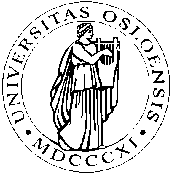 SKOLEEKSAMEN2012/HØST1 (én) sidePOR2300 - Portugisiskspråklige romaner fra romantikken til vår egen tid4 timer									14. desember 2012Tillatte hjelpemidler: Ettspråklig portugisisk ordbok uten grammatikkdel og bøyningsmønstreAlle svar skal skrives på innføringsark Besvarelsen skrives på portugisisk (studenter på studieretning Latin-Amerika har anledning til å skrive på norsk eller engelsk)Oppgaven:Faça um comentário literário ao seguinte excerto de O Quinze, Rachel de Queiróz.	Chegou a desolação da primeira fome. Vinha seca e tragica, surgindo no fundo sujo dos sacos vazios, na descarnada nudez das latas raspadas. 	- Mãezinha, cadê a janta?	- Cala a boca, menino! já vem! 	- Vem lá o quê!... 	Angustiado, Chico Bento apalpava os bolsos... nem um triste vintém azinhavrado... 	Lembrou-se da rede nova, grande e de listas que comprara em Quixadá por conta do vale de Vicente. 	Tinha sido para a viagem. Mas antes dormir no chão do que ver os meninos chorando, com a barriga roncando de fome. 	Estavam já na estrada do Castro. E se arrancharam debaixo dum velho pau-branco seco, nu e retorcido, a bem dizer ao tempo, porque aqueles cepos apontados para o céu não tinham nada de abrigo. 	O vaqueiro saiu com a rede, resoluto: 	- Vou ali naquela bodega, ver se dou um jeito... 	Voltou mais tarde, sem a rede, trazendo uma rapadura e um litro de farinha: 	- Tá aqui. o homem disse que a rede estava velha, só deu isso, e ainda por cima se fazendo de compadecido... 	Faminta, a meninada avançou; e até Mocinha, sempre mais ou menos calada e indiferente, estendeu a mão com avidez. 	Contudo, que representava aquilo para tanta gente? 	Horas depois, os meninos gemiam:	- Mãe, tou com fome de novo... 	- Vai dormir, dianho! Parece que tá espritado! Soca um quarto de rapadura no bucho e ainda fala em fome! Vai dormir! 	E Cordulina deu o exemplo, deitando-se com o Duquinha na tipóia muito velha e remendada. 	A redinha estalou, gemendo.! 	Cordulina se ajeitou, macia, e ficou quieta, as pernas de fora, dando ao menino o peito rechupado. 	Chico Bento estirou-se no chão. Logo, porém, uma pedra aguda lhe machucou as costelas. Ele ergueu-se, limpou uma cama na terra, deitou-se de novo. 	- Ah! minha rede! Ô chão duro dos diabos! E que fome! 	Levantou-se, bebeu um gole na cabaça. A água fria, batendo no estômago limpo, deu-lhe uma pancada dolorosa. E novamente estendido de ilharga, inutilmente procurou dormir. 	A rede de Cordulina que tentava um balanço para enganar o menino -pobrezínho! O peito estava seco como uma sola velha! - gemia, estalando mais, nos rasgões. 	E o intestino vazio se enroscava como uma cobra faminta, e em roncos surdos resfolegava furioso: rum, rum, rum...Rachel De Queiróz, O Quinze, p.51 e 52.Hvis du ønsker begrunnelse: Ta kontakt med din faglærer på e-post innen 1 uke etter at sensuren er kunngjort i StudentWeb. Oppgi navn og kandidatnummer. Sensor bestemmer om begrunnelsen skal gis skriftlig eller muntlig.